様式第10号（第12条関係）　　　　年　　月　　日補助事業実績報告書加古川市長　様　　　　　　　　　　　　（申請者）　（〒　　　－　　　　）　　　　　　　　　　　　　　住　　所　　　　　　　　　　　　　　団 体 名　　　　　　　　　　　　　　表者名　　　　　　　　　　　　　　　　　　　　　　　　　　　（代理者）　（　〒　　－　　　　　）　　　　　　　　　　　　　　住　　所　　　　　　　　　　　　　　氏　　名　　　　　　　　　　　　　　　　　　　　　　　　　　　　　　電話番号　　　　年　　月　　日付加建指第　　　　　号で交付決定のあった、加古川市住宅耐震化等促進事業（住宅耐震改修工事費補助）について、下記のとおり実施したので、加古川市住宅耐震化等促進事業補助金交付要綱第１２条の規定により、その実績を報告します。記１　事業の内容及び経費区分（別記収支決算書）２　事業の着手年月日　　　（　　 　　 年 　　 月 　　 日）　　 　　 年 　　 月 　　 日　　事業の完了年月日　　　（　　 　　 年 　　 月 　　 日）　　 　　 年 　　 月 　　 日３　添付書類１　様式第耐震２号(補助金算定・精算書)２　交付決定通知書の写し３　様式第耐震４号(耐震改修工事実施確認書)４　耐震改修工事に係る請負契約書の写し及び工事代金領収書の写し５　兵庫県住宅再建共済制度加入証書の写し又は兵庫県住宅再建共済制度加入申込書の写し６　様式第耐震５－２号(耐震改修工事実績公表内容報告書)７　委任状（代理人が申請手続を行う場合は、委任状に代理人の資格（建築士の場合は、一級・二級等の別、登録番号（登録府県名等）を記載したもの）（耐震改修計画の変更がある場合）１　住宅耐震改修に係る図書２　耐震診断報告書（改修後のみ）（補助事業の対象となる経費の変更がある場合）１　耐震改修工事費見積・精算書２　耐震診断報告書（改修後のみ）（注）（１）申請内容を上段に（　　）書き、実績を下段に記入する。　　 　（２）実績の着手年月日は契約日、完了年月日は費用の支出日とする。別　記収　支　決　算　書１　収入の部２　支出の部（注）収支の計はそれぞれ一致する。（注）補助金は、見込み額を記入する。（注）決算額は、補助対象となる額を記入すること。（注）支出の部の摘要欄には補助対象外も含めた額（契約額）を記入すること。（注）業者からのキャッシュバックやクーポン券等の実質的な値引き額は補助対象外となる。様式第耐震２号　　　　年　　月　　日補助金　算定・精算書　　住宅改修業者登録　兵住改　第　　　　　　　号所在地会社名代表者名　　　　　　　　　　　　下記のとおり　見積り　・　精算　致します。（ 住宅耐震改修計画策定費補助、住宅耐震改修工事費補助 ）※１　住宅の建て方について、該当するものに○を付けてください。※２　所得が12,000千円以下の県民が所有する住宅の戸数を記入してください。※３　住宅耐震改修工事費補助の交付申請に使用する場合は、以下の算定表に基づき算出した補助金額を記入してください。（住宅耐震改修計画策定費補助の場合は記入不要）※　　変更交付申請の際に使用する場合は、変更前を( )書きで併記してください。【補助金額(d)の算定表】　【添付書類】耐震改修工事費内訳書耐震改修工事費内訳書（例）（第　１面／　　面）Ａ．補助対象工事費　内訳明細書（第　　面／　　面） 様式第耐震４号　　　　年　　月　　日耐震改修工事実施確認書本耐震改修工事は、　　　　年　　月　　日付加建指第　　　　号の交付決定通知書のとおり実施しており、当該申請書に記載している改修後の耐震性能を有することを確認しましたので、補助金交付決定通知書第６項に規定する耐震改修工事状況写真を添えて報告します。この確認書に記載の事項は事実に相違ありません。確認者氏名　　　　　　　　　　　　　　　   （　　）建築士　　　（　　）登録第　　　　　　　号建築士事務所名　　　　　　　　　　　　　　　　　　（　　）建築士事務所（　　）知事登録第　　　　　号□　耐震改修工事状況写真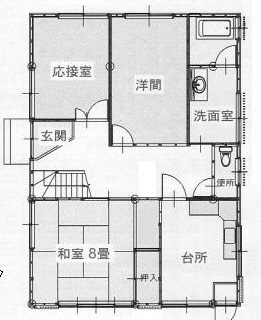 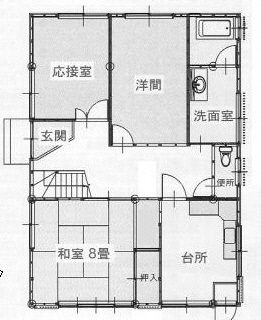 ※ 工事写真撮影箇所図について(1) 右図の例にならって撮影箇所を図示してください（別紙可）。(2) 補強箇所を明示し、凡例を設ける等して適宜補強方法を付記してください。(3) 次頁以降の工事写真には、工事写真撮影箇所図の補強箇所番号を明示してください。※ 工事写真について　 (1) 工事写真は次頁様式を参考に、改修前・工事中・改修後の写真を添付してください。　　　例）構造用合板による補強、接合部補強を行う場合の写真例　　　　　改修前、接合部補強（柱頭左・柱頭右・柱脚左・柱脚右）、構造用合板（受材等設置、合板設置）、仕上写真No.　　　　工事箇所No.　　　　　　　　　　写真No.　　　　工事箇所No.　工事内容（　　　　　　　　　　　）　　  　　　工事内容（　　　　　　　　　　　　）写真No.　　　　工事箇所No. 　　　　　　　　　 写真No. 　　　　工事箇所No. 　工事内容（　　　　　　　　　　　）　　　　　　工事内容（　　　　　　　　　　　　）※　この用紙をコピーの上、お使いください。（第　　面／　　面）様式第耐震５－２号　　　　年　　月　　日耐震改修工事実績公表内容報告書加古川市長　様住宅改修業者登録　兵住改　　　第　　　　　　号所在地　〒会社名代表者名　　　　　　　　　　　　連絡先（TEL）　　　　下記のとおり、本工事の実績について、報告します。記　　　※補助対象経費(⑪)÷延べ面積(⑧)÷（改修後評点(⑩)－改修前評点(⑨)）委　任　状加古川市長　様を代理人と定め下記権限を委任する。記１　加古川市住宅耐震化等促進事業の申請書及び、報告書の作成及び提　出の件２　上記１に係る関係図書作成処理に関する一切の権限届出を行う住宅の所在地：　　　　　　　　　　　　　　　　　　　　　　年　　月　　日委任者（申請者）住所：　　　　　　　　　　　　　　　　　　　　　　　　　　　氏名：　　　　　　　　　　　　　　　　　科　　　目決　算　額摘　　要 円 円円円計 円科　　　目決　算　額摘　　要 円円円円計 円住宅の所有者住宅の所有者住宅の所在地住宅の所在地住宅の建て方 ※１住宅の建て方 ※１・戸建住宅　・その他共同住宅　・マンション・戸建住宅　・その他共同住宅　・マンション・戸建住宅　・その他共同住宅　・マンション（共同住宅の場合）住戸数住戸数戸（共同住宅の場合）うち補助対象戸数 ※２うち補助対象戸数 ※２戸総工事費	(c) = (a)+(b)総工事費	(c) = (a)+(b)円円円補助対象工事費	(a)円円その他工事費	(b)円円補助金額 ※３	(d)補助金額 ※３	(d)円円円区 分補　　　助　　　金　　　額戸建住宅（補助対象工事費）× 4/5（千円未満の端数切捨て）ただし、補助対象工事費が、125万円を超えて300万円までの場合は125万円を超える額に30/175を乗じた額に100万円を加えた額（千円未満の端数切捨て）、300万円を超える場合は130万円とする。その他共同住宅（補助対象工事費）×4/5（千円未満の端数切捨て)ただし、40万円×（補助対象戸数）を上限とする。マンション（補助対象工事費）×1/2（千円未満の端数切捨て)　または、25,100円/㎡　×補助対象面積（　　　）㎡ または延べ面積が1,000㎡以上5,000㎡以内は3,000万円、5,000㎡を超え10,000㎡以内は3,000万円、10,000㎡を超え15,000㎡以内は9,000万円、15,000㎡超は13,500万円のうち低い額Ⅰ．直接工事費　内訳書名　称数量単位金　額備　考Ａ．補助対象工事直接工事費１－式共通費・諸経費１－式消費税１－式合計(a)Ｂ．補助対象外工事１－式直接工事費１－式共通費・諸経費１－式消費税合計(b)総計(c)=(a)+(b)Ａ．補助対象工事費Ａ-1　直接工事費(１)直接仮設工事１－式(２)耐震補強工事１１－式(３)耐震補強工事２１－式(４)屋根工事１－式(　) …１－式(　) …１－式(　) …１－式(　) …１－式Ａ-2　共通費・諸経費１－式Ａ-3　消費税１－式Ａ　 合計名　称摘　要数量単位単価金　額備　考(1)直接仮設工事 墨出し式足場㎡養生㎡…計(2)耐震補強工事１①和室1　構造用合板t=12㎡壁　部分解体㎡床　部分解体㎡天井部分解体㎡壁　部分仕上㎡床　部分仕上㎡天井部分仕上㎡片引きﾌﾗｯｼｭﾄﾞｱしな合板W900*H1,820箇所新設計(4) 屋根工事屋根ふき替え工事㎡樋取替え工事横樋　取替え工事ｍ計（  ）計１　住宅の名称１　住宅の名称所在地〒２　工事写真撮影箇所図※２　工事写真撮影箇所図※２　工事写真撮影箇所図※①工事場所(市町名のみ)②補助種別□ 住宅耐震改修工事費補助□ 簡易耐震改修工事費補助□ 屋根軽量化工事費補助③建て方□ 戸建住宅　　□ その他共同住宅　　□ マンション④構造⑤建築年月⑥階数地上　　　　階　　　地下　　　階⑦戸数　　　　　　　戸⑧延べ面積（㎡）　　　　　　　㎡⑨改修前評点⑩改修後評点⑪補助対象経費（円）　　　　　　　　　　　　　　　円⑫工事内容□ 基礎、柱、はり、耐力壁等の補強工事□ 屋根軽量化工事□ 耐震改修以外の工事(補助対象経費に含んでいる場合のみ)⑬延べ面積当り評点上昇分当り補助対象経費※　　　　　　　　　　　　　　　円